2. Design og byg – et dige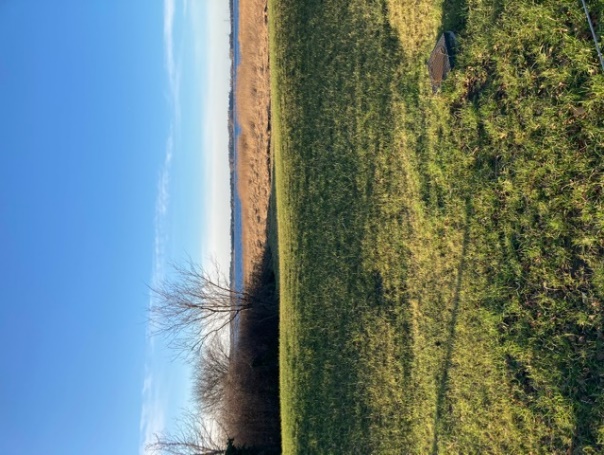 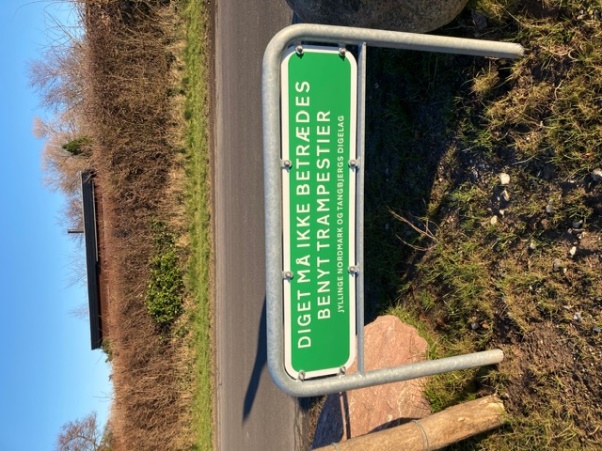                                                                 Jyllinge Nordmark.                                                     Design et dige – I kan bruge:Viden om digerPapir, blyant og lineal eller tegneprogram på pc.Besvar disse spørgsmål og tegnHvor i Danmark skal jeres dige placeres?Hvor høj vandstand skal diget kunne modstå?Hvilke materialer skal modellen af diget bygges af?Hvor højt skal diget være?Tegn fx jeres model i 1:10 eller 1:100 eller …Hvilken hældning skal diget have mod fjorden eller havet?Hvilken hældning skal diget have ind mod land?Hvilke planter eller belægning skal diget have på overfladen?Byg det dige, I har designet. I kan fx bygge det i en større plastkasse med flad bund.Lav en liste over de materialer, I bruger.I kan hælde vand i kassen, så det passer til normal vandstand, højvande og stormflod.Hvordan kan I lave høje bølger og trykteste jeres model af et dige?Hvordan kan I forbedre jeres dige? 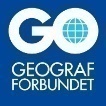 